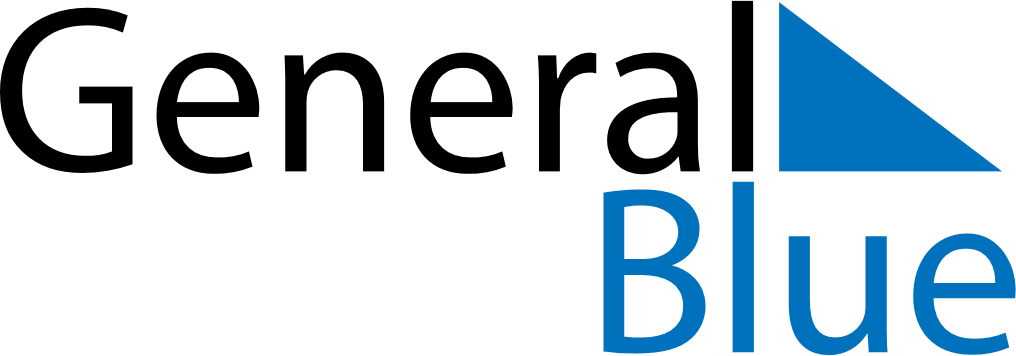 October 2025October 2025October 2025BelizeBelizeMondayTuesdayWednesdayThursdayFridaySaturdaySunday12345678910111213141516171819Day of the Americas202122232425262728293031